Estafette: Over mieren…..les 13De ezel: een dier dat een beetje op een paard lijkt. Een ezel balkt, dat klinkt als ‘iejaa’De hoeven:  die zitten onderaan de poten van een ezel, ze zijn hard.Verzorgen:  als je een ezel verzorgt, dan geef je hem wat hij nodig heeft.De wei: een stuk land waar gras op groeit. Hier kan de ezel grazen (gras eten).De stal: een gebouw voor de ezel.De mest: de poep van een ezel.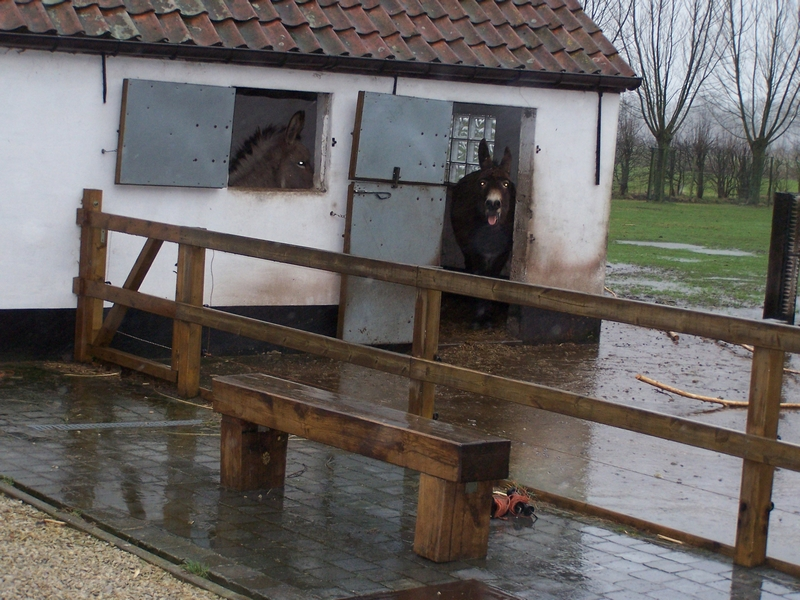 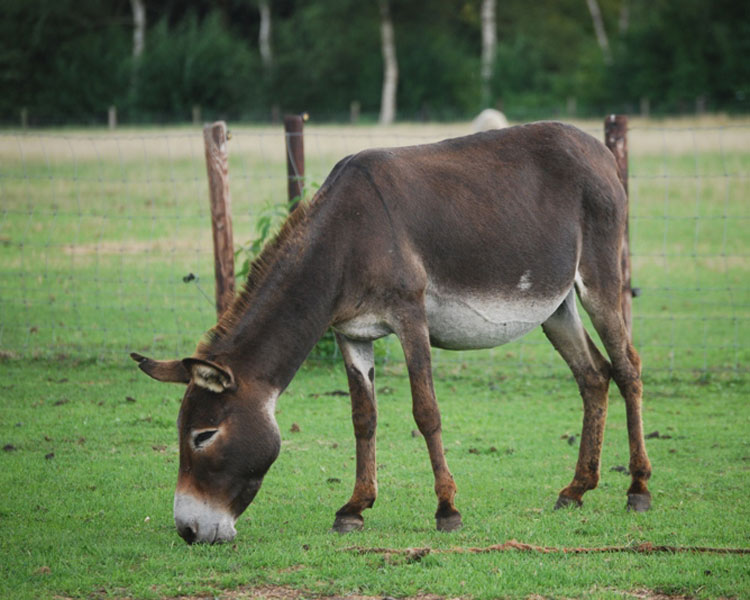 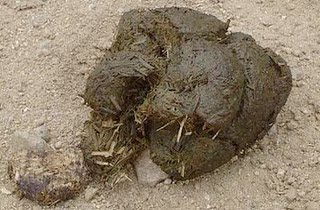 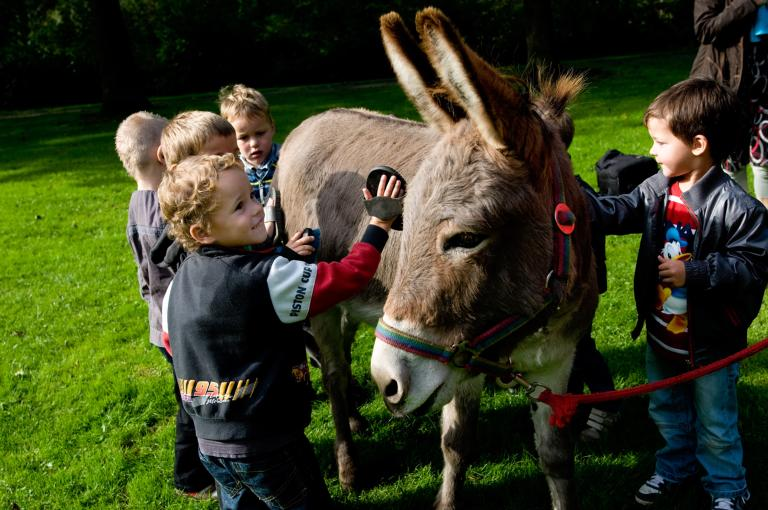 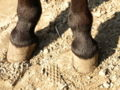 